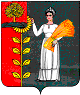    Администрация сельского  поселения Талицкий сельсовет                   Добринского  муниципального района                                                                         Липецкой  областиПОСТАНОВЛЕНИЕ24.09.2020 г.                               с. Талицкий Чамлык                                            №  66									 О разработке проекта внесения изменений в местные нормативы градостроительного проектирования сельского поселения Талицкий сельсовет Добринского муниципального района         В целях исполнения    поручения  Президента Российской Федерации                      от 22 ноября 2019 года № Пр-2397 по итогам заседания Совета при Президенте Российской Федерации по развитию физической культуры и спорта, для организации работы, направленной на внесение изменений в нормативы градостроительного проектирования в части, касающейся обеспеченности населения велосипедными дорожками и полосами для велосипедистов,  руководствуясь  Градостроительным кодексом Российской Федерации,                              Положением  «О порядке  подготовки и утверждения местных нормативов градостроительного проектирования сельского поселения Талицкий сельсовет Добринского муниципального района Липецкой области Российской Федерации и внесения изменений в них», принятым решением Совета депутатов сельского поселения Талицкий сельсовет  от 23.09.2020г. № 8 –рс,  Уставом сельского поселения, администрация сельского поселения Талицкий сельсовет Постановляет:      1. Разработать,  до 30.09.2020 г.,  администрации сельского поселения  проект внесения изменений в «Местные нормативы градостроительного проектирования сельского поселения Талицкий сельсовет Добринского муниципального района Липецкой области Российской Федерации».     2. Проект внесения изменений в  «Местные нормативы градостроительного проектирования сельского поселения Талицкий сельсовет Добринского муниципального района Липецкой Российской Федерации», подлежит обнародованию и размещению на сайте администрации сельского поселения Талицкий сельсовет в сети «Интернет».          3. По истечении двух месяцев с момента обнародования и размещения на сайте администрации сельского поселения Талицкий сельсовет проект внесения изменений в «Местные нормативы градостроительного проектирования сельского поселения Талицкий сельсовет Добринского муниципального района Липецкой Российской Федерации»,  направить в Совет депутатов сельского поселения  Талицкий сельсовет для утверждения.     4.Контроль,  за исполнением настоящего постановления,  оставляю за собой.Глава сельского поселения                                                                           Талицкий сельсовет                                                    А.А. Тарасов